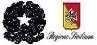 ISTITUTO COMPRENSIVO                     SCUOLA dell’INFANZIA, PRIMARIA e SECONDARIA di 1° GRADO        Via F. Crispi, 25 - 98070 CASTELL’UMBERTO (ME) Tel: 0941 438055 – fax: 0941 438999                   C. F. 95008750838 e – mail:meic83800e@istruzione.it pec:meic83800e@pec.istruzione.it                                                                                                                                                                                                                                                                                                                                                                                                                                                                                                                                                                                                                                                                                                                                                                                                                                                                                                                                                                                                                                                                                                          Sito web: www.iccastellumberto.edu.itRELAZIONE FINALE DELLA CLASSE   ________________________           ANNO SCOLASTICO 2021/2022PRESENTAZIONE DELLA CLASSELa classe è composta da _________alunni (_______femmine e ________ maschi).Sono presenti / non sono presenti _______ alunni diversamente abili e _______alunni con DSA.Sono presenti / non sono presenti _______ alunni stranieri alfabetizzati / da alfabetizzare.In data__________è stato inserito l’alunno _________________________________ proveniente da _______________                  In data__________ l’alunno ____________________________________ si è trasferito ad altra scuola.(cancellare le parti che non interessano)PREMESSANel corso dell’anno la programmazione educativo – didattica è stata attuata delle varie discipline con regolarità   riguardo i contenuti, le abilità e le competenze perseguite dai singoli docenti a partire dal curricolo d’Istituto per competenze trasversali, nel rispetto dei tempi di apprendimento degli alunni, delle loro difficoltà o della necessità di approfondimenti. L’attivazione della didattica a distanza di fatto è stata limitata, per effetto delle decretazioni del Governo connesse alla pandemia da Coronavirus.Pertanto, in considerazione di quanto descritto ed in relazione al percorso svolto si procede alla descrizione della classe.SITUAZIONE DELLA CLASSEGli allievi hanno mostrato nei confronti della/e materie un atteggiamento: Molto positivo    positivo    abbastanza positivo    accettabile    talvolta negativoe una partecipazione: produttiva    attiva    generalmente attiva    accettabile     talvolta negativaLa  preparazione è:  soddisfacente    accettabile    globalmente eterogenea     complessivamente accettabile                   non ancora accettabile    __________________Si sono osservate lacune in merito a ___________________________________________________________________________________________________________________________L’autonomia di lavoro è: buona    accettabile     nel complesso accettabile     non ancora adeguataRAPPORTO CON GLI INSEGNANTIIl rapporto con gli insegnanti è stato: costruttivo    abbastanza costruttivo    buono    talvolta difficoltoso a causa di ……….……………………………………………………………………………………………………………. altro…………………………………………………………………………………………………….SVOLGIMENTO DELLA PROGRAMMAZIONEI traguardi di apprendimento, gli obiettivi e gli standard di apprendimento, declinati in abilità e conoscenze come da Indicazioni Nazionali 2012, sono stati analiticamente descritti nei piani di lavoro disciplinari e nelle  relative unità di apprendimento, nella programmazione di classe, nelle relazioni finali  di ciascun docente. Particolari condizioni socio-ambientali e familiari, condivise dal consiglio di classe, sono state prese in considerazione per elaborare una programmazione che preveda il raggiungimento di obiettivi minimi e per assicurare a tutti gli studenti pari opportunità anche in caso di FAD (assegnazione in comodato d’uso di PC, scelta di modalità di comunicazione sincrona ed asincrona).I contenuti sono stati tutti effettivamente svoltiNon sono stati svolti i seguenti contenuti nella/e disciplina ………………………………………………………………..        …………………………………………………………………………………………………………per i seguenti motivi …………………………………………………………………………………………………………………………….......................................................................................................................................................................................................OBIETTIVI CONSEGUITI NELLA/E DISCIPLINA/EGli obiettivi educativi generali sono stati: pienamente acquisiti     acquisiti     sufficientemente acquisiti     non ancora acquisitiRispetto alla situazione di partenza ed alla sua evoluzione nel corso dell’anno, la classe: è complessivamente migliorata                    è rimasta stabile                                                                                        è peggiorata per i seguenti motivi …………………………………………………………………………………………   ……………………………………………………………………………………………………………………………………Gli obiettivi generali della disciplina sono stati perseguiti giungendo a risultati complessivamente: molto positivi     positivi    abbastanza positiviDIFFICOLTA’ PREVALENTI INCONTRATE DAGLI ALUNNI Memorizzazione         comprensione consegne         studio a casa         organizzazione                                      esecuzione dei compiti         concentrazione in classe          ……………………………………Per gli allievi che hanno mostrato carenze di base di un certo rilievo, sono state operate azioni di stimolo e attuati interventi di recupero personalizzato.Per il seguente numero di alunni sono stati proposti obiettivi più limitati:……………………………………………………………………………………………………………………………………………………………………………………………………………………………………………………………………………………………………………………………………………………………………………………………………………………………………… INTERVENTI DI SOSTEGNO/ RECUPEROCi si è avvalsi della collaborazione  Dell’insegnante di sostegno      dell’educatore comunale        Degli insegnanti di classe(utilizzo ore di compresenza)                                         per il seguente numero di alunni:………………………………………………………………Il lavoro è stato svolto prevalentemente in classe         a piccoli gruppi        …………………………………………….METODOLOGIA E STRUMENTIPer i presupposti metodologici e gli strumenti utilizzati ci si è attenuti a quanto stabilito nel piano di lavoro annuale.In occasione della sospensione della didattica in presenza si è attuato quanto segue:Tipologia di gestione delle interazioni con gli alunni in DAD: videolezioni in differita o in diretta;audio lezione differita o in diretta;chat;restituzione degli elaborati corretti tramite ……………………..chiamate vocali di gruppo/classe ecc.SITUAZIONE DISCIPLINARENon è stato necessario ricorrere a provvedimenti disciplinari rilevanti.Il comportamento è andato progressivamente evolvendosi verso un maggior grado di maturità e responsabilità, tranne per il seguente numero di alunni ……………………………………………………………………..Episodicamente e in via del tutto eccezionale si è fatto uso di annotazioni di richiamo personale.E’ stato necessario convocare alcune famiglie per problemi disciplinari.Sono stati presi provvedimenti disciplinari del consiglio di classe per il seguentenumero di alunni: …………………………………………………………………………………………………………………………………………………………………………………………………………………………………………………………RAPPORTI CON LE FAMIGLIEI genitori degli allievi sono stati contattati attraverso le consuete modalità dei colloqui individuali e generali; in particolare, la partecipazione della famiglia ai colloqui è stata: frequente, di quasi tutti gli alunni        frequente, ma solo di alcuni alunni                                                                       generalmente solo ai colloqui pomeridiani        saltuaria         scarsa         solo se sollecitataProblematiche particolari nella comunicazione con le famiglie:………………………………………………………………………………………………………………………………………………………………………………………………………………………………………………………………………………………….VERIFICA E VALUTAZIONELe verifiche sono state sistematiche e coerenti, collocate al termine di ogni unità di lavoro e adeguate a quanto proposto. Sono state attuate con modalità diverse, così da rilevare i livelli di competenza relativi alle abilità da attivare, sotto forma di: prove orali      scritte        pratiche         ………………………………La valutazione è stata espressa in modo chiaro e univoco, utilizzando i livelli previsti dall’ O.M. n.172 del 04/12/2020,  le modalità di valutazione degli apprendimenti e del comportamento sono state  deliberate dal Collegio dei Docenti ed inserite nel PTOF.La valutazione intesa in senso formativo è stata effettuata in relazione all’acquisizione da parte degli alunni degli obiettivi programmati, tenendo conto dei progressi compiuti rispetto alla situazione di partenza, anche in relazione all’ambiente socio-culturale di provenienza, dei ritmi di apprendimento, dei progressi fatti, dell’interesse e dell’impegno dimostrati.ATTIVITA’ INTEGRATIVE/APLIAMENTO DELL’OFFERTA FORMATIVAVisite guidate, viaggi d’istruzione e altre esperienze in classe/gruppoProgetti curriculari e/o extracurriculariOSSERVAZIONI………………………………………………………………………………………………………………………………………………………………………………………………………………………………………………………………………………………………………………………………………………………………………………………………………………………………………………………………………………………………………………………………………………………………Data,……………………….Il Docente coordinatore __________________________________________DOCENTEMATERIA/ELuogoOsservazioni - ContenutiNome del progettoOsservazioni - Contenuti